Ciudad y volcán 07dìas / 06 noches Salidas diarias, hasta el 30 de noviembre de 2020Mínimo dos personas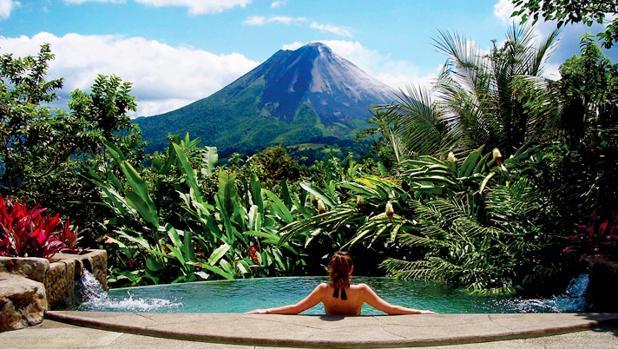 Día 01. San José ¡Bienvenido a Costa Rica! Uno de nuestros representantes le estará esperando en el Aeropuerto Internacional y le acompañará hasta su hotel. Alojamiento.Día 02. San José -  Isla Tortuga- San JoséDesayuno y almuerzo. Temprano en la mañana, saldremos de San José hacia Puntarenas, donde abordaremos el yate a Isla Tortuga. Ubicada en el Golfo de Nicoya, Costa Pacífica de Costa Rica. A bordo del yate, se servirán frutas tropicales y bebidas naturales. Una vez en Isla Tortuga, usted experimentará un día lleno de hermosos paisajes, aguas cálidas del océano y música en vivo. Podrá explorar los alrededores, tomar el sol, nadar y hasta optar por un tour adicional como  snorkel o kayak.  Luego, disfrutará de un delicioso almuerzo preparado por nuestra tripulación. Isla Tortuga tiene un área de 120 hectáreas y cuenta con 4 colinas principales y 500 metros de playa certificada con la bandera azul. Regreso a San José. Alojamiento Día 03. San José - ArenalDesayuno. Salida hacia La Fortuna en San Carlos, hogar del Imponente Volcán Arenal, pasaremos por zonas altas, plantaciones de café, banano, piña y disfrutaremos de paisajes maravillosos. Recomendamos visitar el Parque Nacional Volcán Arenal, el cual se ha mantenido en constante actividad desde el 29 de Julio de 1968, posee dos paisajes diferentes, uno de ellos  cubierto con una exuberante vegetación, considerado el principal atractivo de la zona. Alojamiento en Arenal.           Día 04. Arenal / Tour a Sky Adventures Park, puentes colgantes y caminata.Desayuno. A la hora indicada, se le recogerá en el hotel para un día lleno de naturaleza, descubriendo las copas de los árboles mediante una espectacular visita guiada con un guía naturalista, con una combinación de puentes colgantes y senderos con increíbles vistas a la región. Descubra los exuberantes bosques tropicales de Costa Rica desde todas las perspectivas a la misma vez que aprendernos de su flora y fauna. Tarde libre. El centro de la Fortuna es ideal para hacer compras, visitar el parque y tomar un helado y salir a cenar. Alojamiento en ArenalDía 05. ArenalDesayuno. Este será un día libre para conocer esta hermosa y linda zona y a lo mejor realizar actividades recreativas que se ofrecen como: rentar un cuadriciclo, hacer puentes colgantes en las copas de los árboles, canopy, (de los mejores del país), visitar las Aguas Termales o nadar en La Catarata La Fortuna. Alojamiento en ArenalDía 06. Arenal – San JoséDesayuno. A la hora indicada se realizará el traslado de la zona norte, para pasar la última noche en la capital donde podrá hacer sus compras de último momento, visitar lugares de interés o tan solo descansar. Alojamiento  en San JoséDía 07. San José Desayuno. A la hora indicada uno de nuestros representantes le llevara al Aeropuerto internacional Juan Santamaría, y…Fin de nuestros serviciosIncluye:03 noches de alojamiento en San José y 03 en Arenal Desayunos diarios.Tour a la Isla Tortuga con desayuno, almuerzo, transporte, guía, snacks y bebidas.Tour a los puentes colgantes en Arenal, con  transporte y visita con guía naturalista.Traslados Aeropuerto Juan Santamaría - hotel en San José - Aeropuerto Santamaría. Traslados compartidos San José - Arenal - San José.Asistencia de viajeNO Incluye:Servicios, excursiones o comidas no especificadas.Gastos personales. VuelosPrecio de entradas a parques nacionales o reservas que no estén contemplados en tour.  Propinas a mucamas, botones, guías, chóferes. Notas Los traslados y excursiones regulares tienen un horario preestablecido y están sujetos a cambios sin previo avisoPor regulaciones del Aeropuerto Internacional Juan Santamaría, los pasajeros deben  estar 3 horas antes de la salida del vuelo internacional.PRECIO POR PERSONA EN DOLARES AMERICANOSPRECIO POR PERSONA EN DOLARES AMERICANOSPRECIO POR PERSONA EN DOLARES AMERICANOSPRECIO POR PERSONA EN DOLARES AMERICANOSPRECIO POR PERSONA EN DOLARES AMERICANOSVIGENTES AL 30 DE NOVIEMBRE DE 2020VIGENTES AL 30 DE NOVIEMBRE DE 2020VIGENTES AL 30 DE NOVIEMBRE DE 2020VIGENTES AL 30 DE NOVIEMBRE DE 2020VIGENTES AL 30 DE NOVIEMBRE DE 2020CATEGORIADOBLETRIPLESENCILLOMENORTURISTA8507801240455SUPERIOR9158401380455MENORES: Hasta 10 años compartiendo habitación con dos adultosMENORES: Hasta 10 años compartiendo habitación con dos adultosMENORES: Hasta 10 años compartiendo habitación con dos adultosMENORES: Hasta 10 años compartiendo habitación con dos adultosMENORES: Hasta 10 años compartiendo habitación con dos adultosHOTELES PREVISTOS O SIMILARESHOTELES PREVISTOS O SIMILARESHOTELES PREVISTOS O SIMILARESHOTELES PREVISTOS O SIMILARESCIUDADCATEGORIAHOTELNOCHESSAN  JOSETurista BW Irazú  3SAN  JOSESuperiorRadisson 3ARENALTurista Montaña de Fuego3ARENALSuperiorMountain Paradise 3